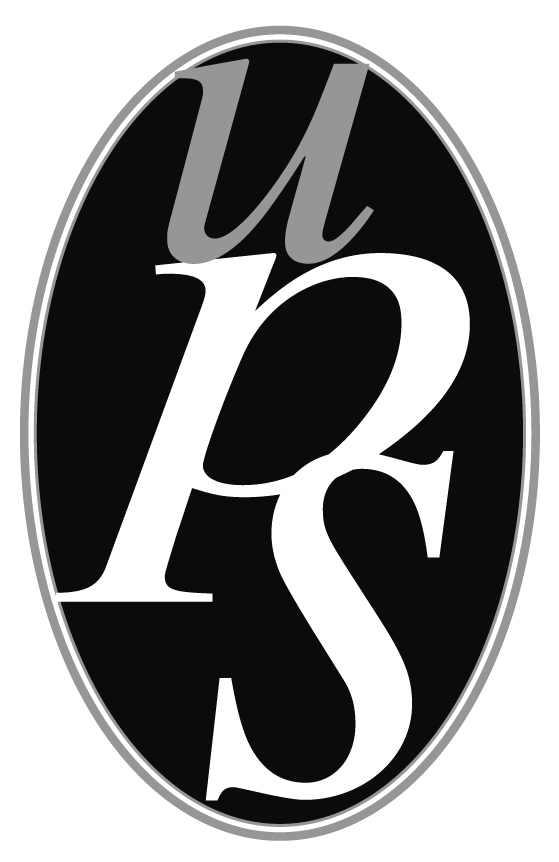 DIOCESI DI PIACENZA - BOBBIO UFFICIO SCUOLA – SERVIZIO IRC                             Domanda per insegnare Religione Cattolica                   nelle Scuole Primarie e Secondarie della Diocesi di Piacenza                                             L’Insegnante ________________________________________________________  - nata/o il  _____/______/ ___________   a____________________________ Prov. di _________________  celibe/nubile	 coniugato/a	    presbitero 	 diacono           religioso/a- residente in via _____________________________________ n° __________   a ______________________________________________ cap. ___________  Prov._____________; - domiciliata/o (solo se diverso dalla residenza) in via __________________________ n° ______   a __________________________________ cap. ___________; - tel.  ______________cell.  _________________        e-mail _____________________________________Dopo aver letto i seguenti canoni del Codice di Diritto canonico:Dal Codice di Diritto Canonico:Can. 804 - §1. All'autorità della Chiesa è sottoposta l'istruzione e l'educazione religiosa cattolica che viene impartita in qualunque scuola;   ... Spetta al Vescovo diocesano ... vigilare su di essa. §2. L'Ordinario del luogo si dia premura che coloro, i quali sono deputati come insegnanti della religione nelle scuole, anche non cattoliche, siano eccellenti per retta dottrina, per testimonianza di vita cristiana e per abilità pedagogica.Can. 805 - È diritto dell'Ordinario del luogo per la propria diocesi di nominare o di approvare gli insegnanti di religione, e parimenti, se lo richiedano motivi di religione o di costumi, di rimuoverli oppure di esigere che siano rimossi.(  ) Dichiara di essere in possesso dei requisiti per poter insegnare Religione Cattolica e pertanto:CHIEDE di poter insegnare Religione Cattolica nelle scuole:          (  ) PRIMARIE (Infanzia e Primaria)           (  )  SECONDARIE  (di Primo e Secondo grado)A tal fine dichiara:di essere in possesso del titolo di studio adeguato (vedi seguito)              Sì 	    No di aver già insegnato Religione Cattolica :                                                 di essere iscritto in altre graduatorie (es. su posto comune)                    Sì 	   No  Se Si quali? ……………………………………………………………...................………..D.  di essere automunito						     Sì 	      No E. che il suo stato di famiglia è composto, oltre che dal dichiarante, dalle seguenti persone:TITOLI DI STUDIO POSSEDUTI- Diploma di scuola secondaria: (si allega copia del certificato di diploma)________________________________________________(conseguito nell'anno ______ con voto _____)- Laurea o diploma accademico:(si allega copia del certificato di laurea o diploma accademico)Diploma triennale ISR (vecchio ordinamento)                      conseguito il _____/____/_______presso _________________________________________________ con votazione  ________________Diploma accademico in Scienze Religiose (vecchio ordinamento) conseguito il _____/____/_______presso _________________________________________________ con votazione  ________________Laurea in Scienze Religiose (nuovo ordinamento)                            conseguito il _____/____/_______     presso _________________________________________________con votazione  ________________Laurea magistrale in Scienze Religiose (nuovo ordinamento)         conseguita il _____/____/_______     presso _________________________________________________con votazione  ________________Baccalaureato     -     Licenza in Teologia                                        conseguita il _____/____/_______     presso ________________________________________________  con votazione  ________________Laurea (civile) in________________________________________conseguita il _____/____/_______presso _________________________________________________con votazione _________________Altro  _________________________________________________________________________________STUDI IN CORSO Dichiaro che durante l'anno accademico in corso sono iscritto alla seguente Facoltà universitaria e/o Istituto Superiore di Scienze Religiose (si allega certificato di iscrizione aggiornato con gli esami sostenuti, oppure fotocopia del libretto): 	Istituto Superiore di Scienze Religiose / Facoltà teologica 	di:  _______________________________________________________________________ 	Anno di corso  _____________ n° esami sostenuti entro la data sottoindicata  _________ 	Università di: _____________________________________________________________	Facoltà di: _______________________________  Corso di: _________________________	Anno di corso  ____________	 n° esami sostenuti entro la data sottoindicata ___________Da allegare a questo modulo:una fototessera;il proprio Curriculum Vitae (descrivendo soprattutto le esperienze in ambito scolastico-educativo, grest, animatori, attività parrocchiali, ecc);Modulo privacy.La lettera di presentazione del parroco o di un presbitero incardinato nella Diocesi di Piacenza-Bobbio (N.B. la domanda di insegnamento sarà esaminata solo in presenza di questi documenti)_____________________________________________________________________________Il sottoscritto dichiara che tutti i dati sopra riportati sono veritieri e si rende disponibile a partecipare al percorso per l’aggiornamento (Deliberazione CEI del 8.5.91) seguendo le indicazioni dell’Ufficio Scuola della Diocesi di Piacenza-Bobbio.Data ___________________						Firma ________________ Dove Quando                                                Numero di oreParticolari attività svolte (funzione strumentale, promotore o coordinatore di progetti…)123456789101112131415ParentelaNome e cognomeData di nascita